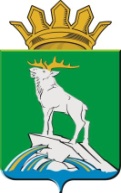 УПРАВЛЕНИЕ ОБРАЗОВАНИЯ АДМИНИСТРАЦИИ НИЖНЕСЕРГИНСКОГО МУНИЦИПАЛЬНОГО РАЙОНАПРИКАЗ27.05.2022				                                                 № г. Нижние СергиОб открытии Муниципального автономного учреждения детский оздоровительный лагерь «Спутник» в 2022 годуВ соответствии  с Федеральными законами от 24 июля 1998 года № 124-ФЗ «Об основных гарантиях прав ребенка в Российской Федерации», от 29 декабря 2012 года № 273-ФЗ «Об образовании в Российской Федерации», постановлением администрации Нижнесергинского муниципального района от 25.09.2020 № 366 «Об утверждении муниципальной программы «Развитие образования на территории Нижнесергинского муниципального района на 2021-2024 годы», постановлением администрации Нижнесергинского муниципального района от 14.02.2022 № 68 «Об организации оздоровления, отдыха и занятости детей и подростков в 2022 году»,  ПРИКАЗЫВАЮ:Директору Муниципального автономного учреждения детского оздоровительного лагеря «Спутник» (далее-МАУ ДОЛ «Спутник») Фадеевой Е.В.: Обеспечить функционирование МАУ ДОЛ «Спутник» с 30.05.2022 с соблюдением следующих условий:При соблюдении требований, перечисленных в Рекомендациях по организации работы отдыха детей их оздоровления в условиях сохранений рисков распространения COVID-19: СП 2.4.3648-20, СП 3.1/2.4.3598-20, МР 3.1/2.4.0239-20 предъявляемых к организациям отдыха и оздоровления детей;При установлении продолжительности смен не менее 7 календарных дней;При обеспечении наполняемости помещений для проживания детей 100 % от проектной мощности;При наличии документов разрешительных и надзорных органов.В период функционирования:Обеспечить незамедлительное информирование Управление образования администрации Нижнесергинского муниципального района о чрезвычайных ситуациях, требующих оперативного решения вопросов, в том числе о происшествиях и несчастных случаях, происшедших в период пребывания детей;Обеспечить безопасные условия пребывания детей в МАУ ДОЛ «Спутник», в том числе с привлечением частных охранных организаций.2. Контроль за исполнением настоящего приказа возложить на главного специалиста Управления образования администрации Нижнесергинского муниципального района Засыпкина В.А.Начальник								Т.И. Черткова